รายงานผลการดำเนินกิจกรรมตามแผนจัดการความรู้ ประจำปีงบประมาณ 2564มหาวิทยาลัยเทคโนโลยีราชมงคลล้านนาหน่วยงาน สถาบันถ่ายทอดเทคโนโลยีสู่ชุมชนองค์ความรู้ที่ 3 การพัฒนาสมรรถนะการปฏิบัติงานเพื่อตอบสนองยุทธศาสตร์และพันธกิจของมหาวิทยาลัยส่วนที่ 1 รายละเอียดองค์ความรู้ชื่อองค์ความรู้ : เทคนิคการบริหารจัดการโครงการหน่วยงานผู้รับผิดชอบองค์ความรู้ : สถาบันถ่ายทอดเทคโนโลยีสู่ชุมชนความสอดคล้องกับประเด็นยุทธศาสตร์ของมหาวิทยาลัย :  การพัฒนาการบริหารจัดการและการสร้างฐานวัฒนธรรมองค์กรเหตุผลที่เลือกองค์ความรู้ : เพื่อให้เกิดการพัฒนาการบริหารจัดการโครงการบริการวิชาการของหน่วยงานตัวชี้วัดความสำเร็จ : ร้อยละความพึงพอใจของของผู้เข้าร่วมแลกเปลี่ยนเรียนรู้ ไม่น้อยกว่าร้อยละ 80ส่วนที่ 2 กิจกรรมการจัดการความรู้ส่วนที่ 3 เอกสารประกอบผลการดำเนินงาน รูปภาพการดำเนินกิจกรรม และ/หรือเอกสารแนบอื่น ๆ ที่เกี่ยวข้อง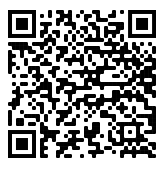 ลำดับกิจกรรม(ตามแผน)ระยะเวลาผลการดำเนินงาน(ดำเนินการแล้วเสร็จ)หมายเหตุ(ปัญหา/อุปสรรค)1การบ่งชี้ความรู้ : 
-ตั้งคณะกรรมการจัดการความรู้ (KM) 
-คณะกรรมการจัดการความรู้ (KM) เพื่อแลกเปลี่ยนเรียนรู้ โดยกำหนด Knowledge Mapping มีนาคม
2564- มีการแต่งตั้งคณะกรรมการจัดการความรู้
- คณะกรรมการจัดการความรู้ (KM) เพื่อแลกเปลี่ยนเรียนรู้ โดยกำหนด Knowledge Mapping โดยเน้นประเด็น เรื่อง เทคนิคการบริหารจัดการโครงการ ที่ประชุมในวันที่ 10 มีนาคม 2564ดำเนินการแล้ว2การสร้างและแสวงหาความรู้ :
- คณะกรรมการดำเนินการประชุมจัดกิจกรรมเพื่อแลกเปลี่ยนเรียนรู้ กลุ่มเป้าหมาย
- กำหนดให้บุคลากรแต่ละคนได้แสดงความคิดเห็นคนละ 3 - 5 นาที 
- บันทึกรายละเอียดความคิดเห็นที่ได้มีการแลกเปลี่ยนเรียนรู้ ในกระดาษแบบฟอร์ม 
เมษายน-พฤษภาคม
2564 - การประชุมคณะกรรมการดำเนินการประชุมกิจกรรมเพื่อแลกเปลี่ยนรู้ เมื่อวันที่ 30 พฤษภาคม 2564 ที่ประชุมเห็นควรดำเนินการจัดทำการจัดการความรู้ทั้ง 4 ประเด็น เพื่อส่งเสริมให้บุคลากรแลกเปลี่ยนเรียนรู้แนวทางการปฏิบัติที่ดีของแต่ละกลุ่มงาน เพิ่มเติม 1.กลุ่มงานบริหารการถ่ายเทคโนโลยี การจัดการองค์ความรู้ ประเด็น “แนวทางการปฏิบัติงานเลขานุการโครงการอันเนื่องมาจากพระราชดำริ มทร.ล้านนา”
2.กลุ่มงานส่งเสริมการเรียนรู้ตลอดชีวิตและการสร้างทักษะเพื่ออนาคต กลุ่มงานส่งเสริมฯ การจัดการความรู้ประเด็น "เทคนิคการบริหารจัดการโครงการบริการวิชาการ"
3. กลุ่มงานสร้างองค์ความรู้ เรื่อง การให้บริการสืบค้นสื่อมัลติมีเดีย (กราฟิก รูปภาพ วีดีโอ) ในรูปแบบ Googol Drive ของสถาบันถ่ายทอดเทคโนโลยีสู่ชุมชน มทร. ล้านนา
4.กลุ่มบริหารงานทั่วไป หัวข้อการจัดการความรู้ “เรื่องขั้นตอนการจัดทำตำแหน่งชำนาญการ” ดำเนินการแล้ว3การจัดความรู้ให้เป็นระบบ :
-คณะกรรมการดำเนินการช่วยกันสรุปประเด็นเก็บรวบรวมข้อมูล โดยแบ่งตามหัวข้อและประเด็นความรู้ที่สำคัญในแต่ละครั้ง
-นำความรู้ที่ได้จากการแลกเปลี่ยนเรียนรู้มา ปรับปรุงทบทวนให้เป็นองค์ความรู้
ประเด็น การติดตามและการประเมินผลโครงการ 
มิถุนายน
2564คณะกรรมการ km  ได้ดำเนินการจัดความรู้ให้เป็นระบบเพื่อให้ผู้ใช้สามารถค้นหาและนำความรู้ดังกล่าวไปใช้ประโยชน์ได้ง่ายและรวดเร็วจำนวน 1 ครั้ง4การประมวลและกลั่นกรองความรู้ :
- คณะกรรมการเรียบเรียง ตัดต่อ และ ปรับปรุงเนื้อหาให้มีคุณภาพดี รวมทั้งสรุป ประเด็นและกลั่นกรองความรู้จากการ แลกเปลี่ยนรู้ให้เป็นรูปแบบเอกสาร มาตรฐานเดียวกัน  กรกฏาคม
2564 คณะกรรมการ km ได้ดำเนินการจัดทำหรือปรับปรุงรูปแบบของเอกสารให้เป็นมาตรฐานเดียวกัน มีการปรับปรุงอภิธานศัพท์ให้ทันสมัยให้ผู้ใช้สามารถนำไปใช้ประโยชน์ได้
  - การเรียบเรียง ตัดต่อ และปรับปรุงเนื้อหาให้มีคุณภาพดีในแง่ต่างๆ เช่น ความครบถ้วน เที่ยงตรง ทันสมัย สอดคล้องและตรงตามความต้องการของผู้ใช้
-สร้างและออกแบบหน้าเพจ เพื่อนำขึ้นบนเว็บไซต์5การเข้าถึงความรู้ :
เสนอองค์ความรู้ที่ได้สังเคราะห์เรียบร้อย แล้วแก่ผู้บริหาร ในการเข้าถึงองค์ความรู้
- คณะกรรมการมีการกำหนดวิธีเข้าถึงความรู้ เป็น 2 วิธี
วิธีที่ 1 คือ การป้อนความรู้ให้กับบุคลากรที่เป็นผู้ใช้ ที่ได้รับผิดชอบมอบหมายงานใหม่เพื่อสามารถเรียนรู้งานได้ดีมากขึ้น
วิธีที่ 2 คือ การให้โอกาสเลือกใช้ความรู้ในกรณีนี้จะใช้กับบุคลากรที่ปฏิบัติงานอยู่แล้ว สนใจจะนำความรู้ประเด็นใดไปใช้ปฏิบัติ จะสามารถเลือกนำไปใช้ได้
ผ่าน Website, Facebook, Lineกรกฏาคม
2564สถาบันถ่ายทอดเทคโนโลยีสู่ชุมชน มหาวิทยาลัยเทคโนโลยีราชมงคลล้านนา มีการรวบรวมความรู้ตามประเด็นความรู้ที่กำหนดใน ข้อ 1 ทั้งที่มีอยู่ใน ตัวบุคคล และแหล่งเรียนรู้อื่น ๆ ที่เป็นแนวปฏิบัติที่ดีมาพัฒนาและจัดเก็บอย่างเป็นระบบโดยเผยแพร่ออกมาเป็นลายลักษณ์อักษร (Explicit knowledge) เช่น คู่มือการปฏิบัติงานผู้รับจ้างโครงการ คู่มือการปฏิบัติงานหัวหน้าโครงการ และคู่มือการติดตามและประเมินผลโครงการโดยใช้เทคนิคการบริหารโครงการของหน่วยงาน ผ่านระบบออนไลน์ได้ดำเนินการเผยแพร่องค์ความรู้ผ่านทางออนไลน์ ได้แก่ เว็บไซต์มหาวิทยาลัย, กลุ่มไลน์  เพจประชาสัมพันธ์ เป็นต้น
เว็บไซต์เว็บไซต์การจัดการความรู้  มหาวิทยาลัยเทคโนโลยีราชมงคลล้านนา http://km.rmutl.ac.th  เผยแพร่ 2 ช่องทาง คือ ออนไลน์ และส่งเอกสารไปคณะ 13 หน่วยของ มทร.ล้านนา6การแบ่งปันแลกเปลี่ยนเรียนรู้ :
นำประเด็นความรู้ที่ได้ เผยแพร่ผ่านสารสนเทศ Facebook, Line , Blog เพื่อให้มีส่วนเกี่ยวข้องแสดงความคิดเห็น เพื่อแก้ไขปรับปรุง
- คณะกรรมการแลกเปลี่ยนเรียนรู้กับผู้ที่ได้นำความรู้ไปใช้ เพื่อแก้ไขปรับปรุง 
กรกฏาคม
2564จัดกิจกรรมเวทีแลกเปลี่ยนเรียนรู้จากการนำไปใช้ประโยชน์ โดยเชิญคณะกรรมการ km และบุคลากรที่นำองค์ความรู้ไปใช้ประโยชน์มาร่วมแลกเปลี่ยนข้อมูลกัน  และดำเนินการปรับแก้เนื้อหาจากที่ผู้เข้าร่วมได้ให้ข้อเสนอแนะ  เช่น เอกสารการประชุมแบ่งปันและแลกเปลี่ยนเรียนรู้ กลุ่มส่งเสริมฯ เมื่อวันที่ 29 กรกฎาคม 2564 และเข้าร่วมแลกเปลี่ยนเรียนรู้แนวปฏิบัติที่ดี ชุมชนนักปฏิบัติ RMUTL KM DAY 2021 7การเรียนรู้ :
- จัดทำคู่มือแนวทางการการเขียนแบบประเมินค่างานและผลงานเพื่อกำหนดระดับตำแหน่งที่สูงขึ้นของบุคลากรสายสนับสนุน ผ่านระบบเวปไซด์คณะ
-คณะกรรมการจัดการความรู้ได้เสนอองค์ความรู้/แนวปฏิบัติที่ดี ที่ได้จากการดำเนินการเสนอผู้บริหารเพื่อประกาศให้บุคลากรที่สนใจนำไปใช้ประโยชน์ ทำให้เกิดความรู้ใหม่ ๆ ซึ่งไปเพิ่มพูนความรู้เดิมที่มีอยู่
แล้วให้เกิดประโยชน์ได้มากขึ้น
กรกฏาคม
2564สถาบันถ่ายทอดเทคโนโลยีสู่ชุมชน มหาวิทยาลัยเทคโนโลยีราชมงคลล้านนา มีการนำความรู้ที่ได้จากการจัดการความรู้ในปีการศึกษาปัจจุบัน หรือปีการศึกษาที่ผ่านมา ที่เป็น ลายลักษณ์อักษร (Explicit knowledge) และจากความรู้ ทักษะของผู้มีประสบการณ์ตรง (Tacit knowledge) ที่เป็นแนวปฏิบัติที่ดีมาปรับใช้ในการปฏิบัติงานจริง มีประยุกต์ในการบริหารโครงการของหน่วยงาน เช่น คู่มือการปฏิบัติงานผู้รับจ้างโครงการ  คู่มือการปฏิบัติงานหัวหน้าโครงการ และคู่มือการติดตามและประเมินผลโครงการ โดยใช้เทคนิคการบริหารโครงการของหน่วยงาน เป็นต้น